Мастер класс по изобразительному искусству Педагог ИЗО МБОУ  г. Астрахани «ООШ№21»Тема «Осенний лес». Работа выполняется гуашью или акварелью.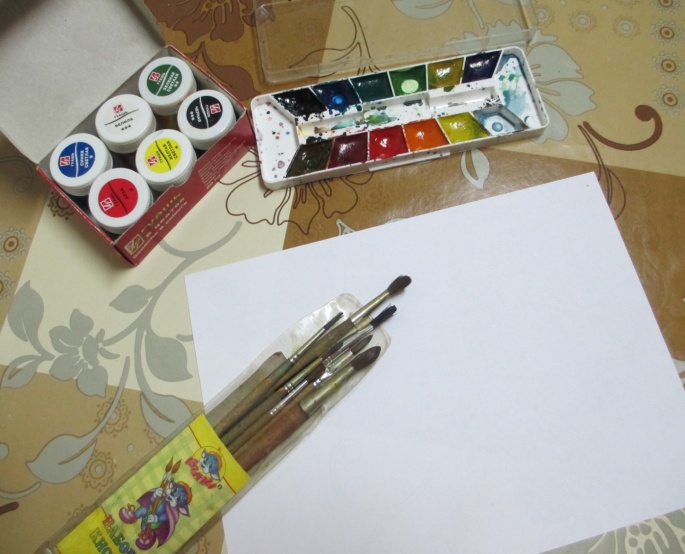 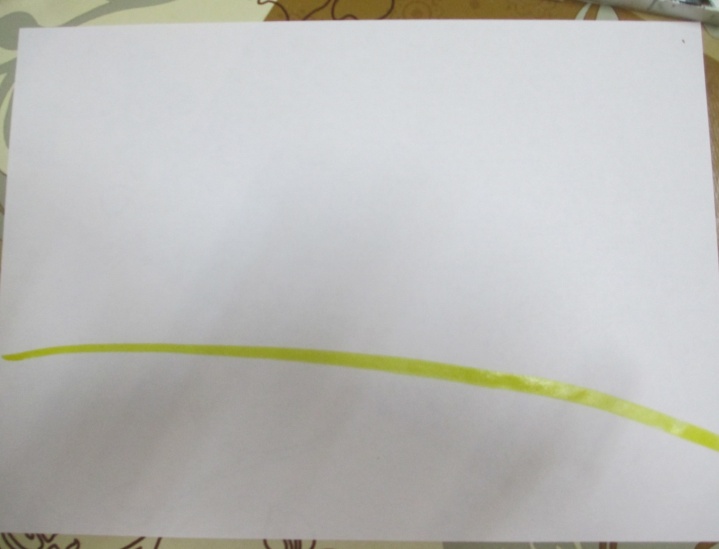 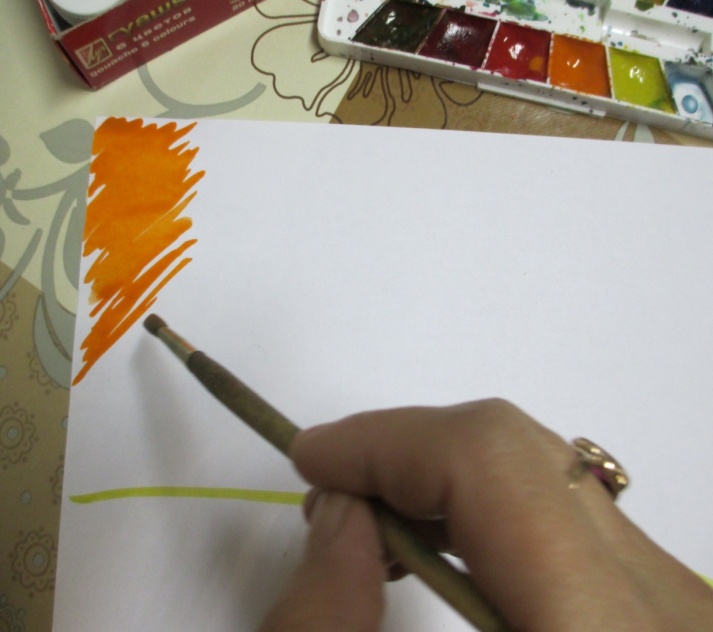 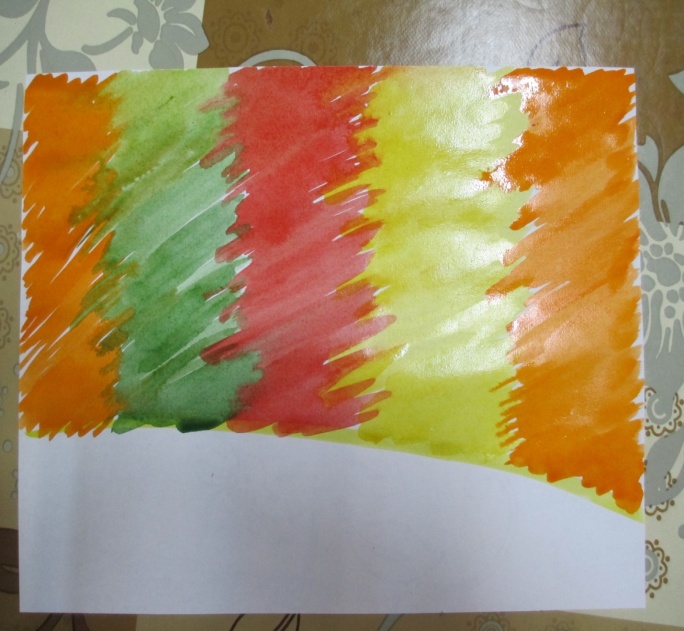 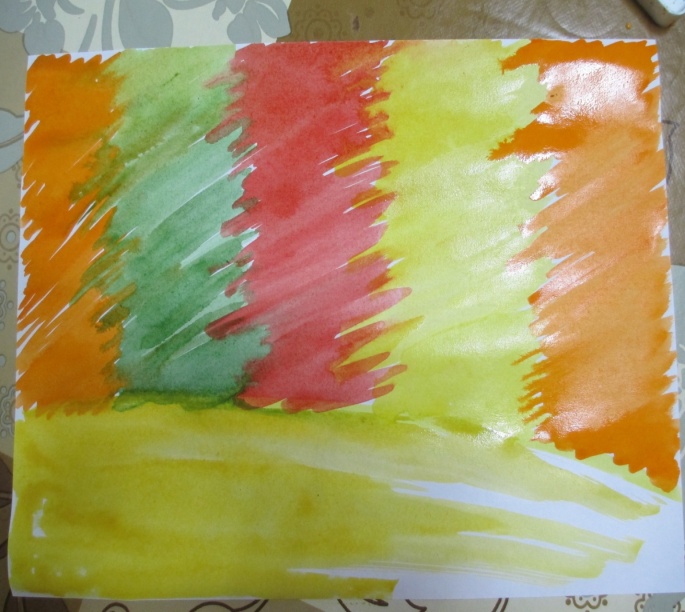 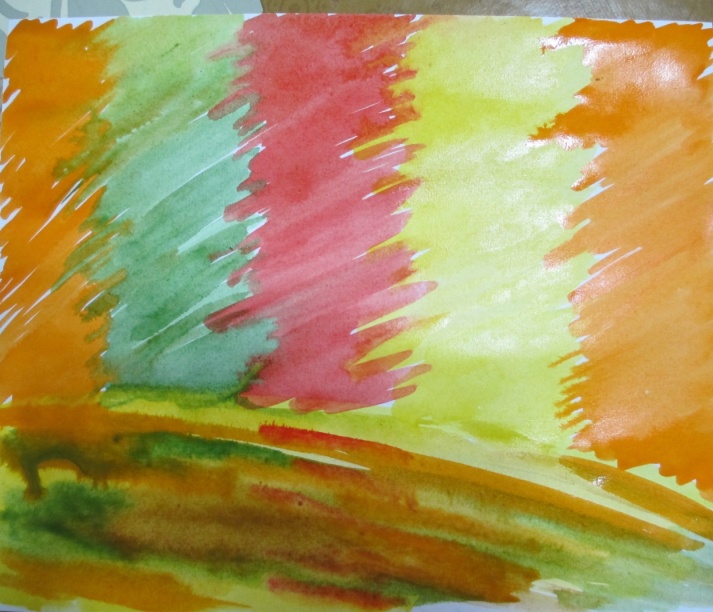 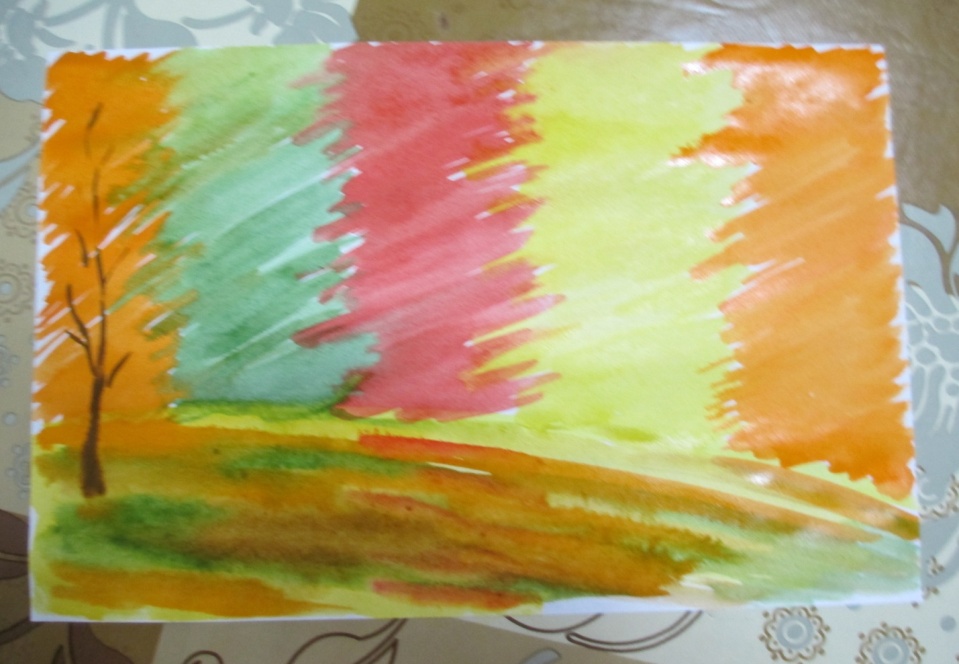   И И снова осень к нам пришла!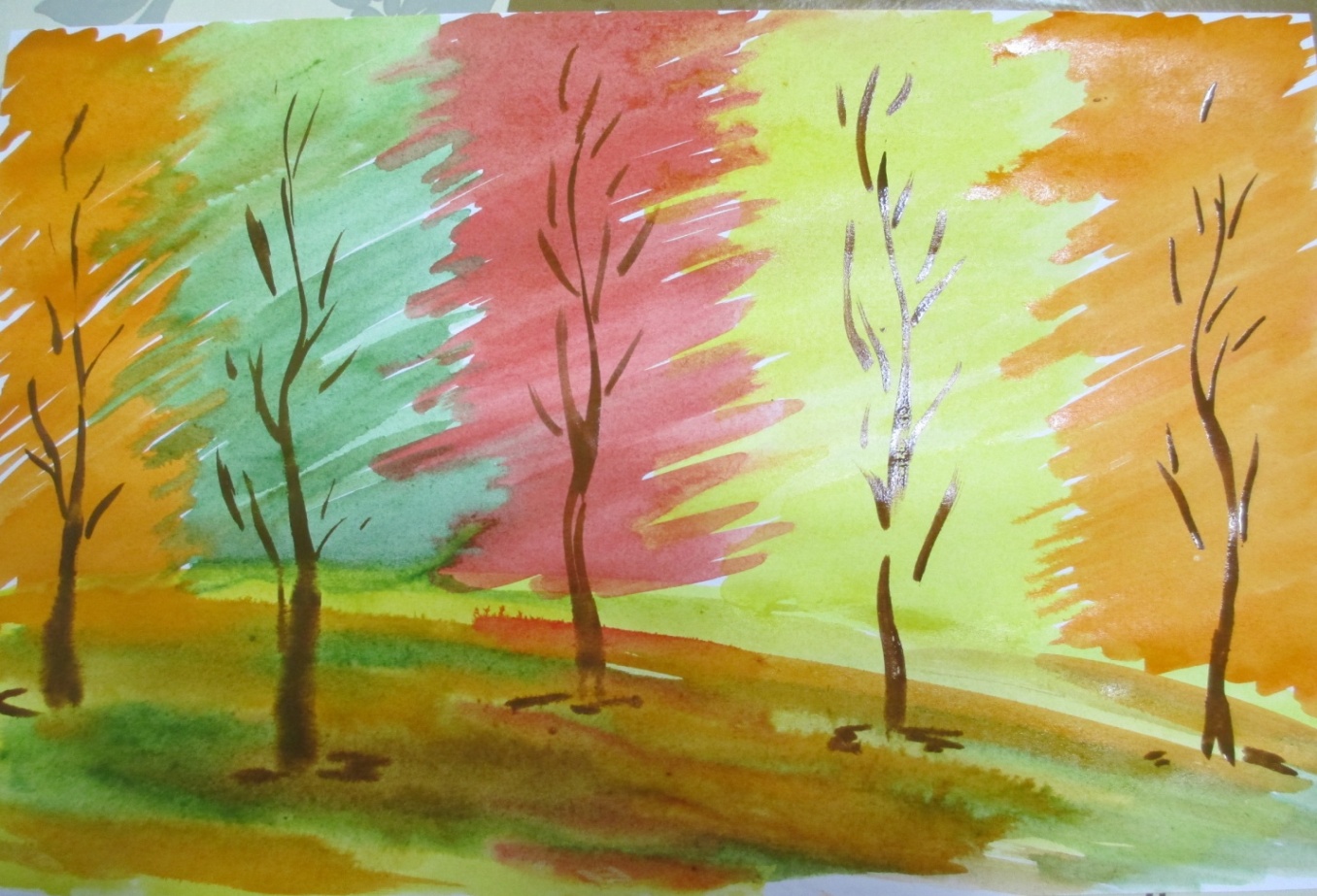 